   UNITED UNITARIAN UNIVERSALIST CONGREGATION Gathering Music   					  Alex Chilsen	    Do You Know What It Means To Miss New Orleans? ,Lange and Alter	                	     Welcome and Announcements   	             Rev. David Kraemer   	 Prelude    In A Sentimental Mood , Duke Ellington     	  Alex ChilsenCall to Worship    				 Chalice Lighting                                                           (In Unison)May this flame kindle within us the warmth of compassion, the glow of love, the fire of commitment and the light of truth. Here together we scatter and nurture seeds of spirit, service and community.*Greeting One Another*Hymn       #148 Let Freedom Span Both East And WestStory for All Ages    					     Rev. David	                   Triangle, by Mac Barnett and Jon Klassen		           *Sending Forth the Children  #414 As We Leave This Friendly Place(Children leave for religious education as the congregation sings)As we leave this friendly place, love give light to every face,may the kindness which we learn light our hearts till we returnMeditation and PrayerJoys and SorrowsSung ResponseWalking, walking with you, walking with you is our prayer.Message        Rev. Lewis McGee, free fellowship	     Rev. DavidSharing of the Offering   So What, Miles Davis         	  Alex Chilsen *Hymn        #155 Circle ‘Round for FreedomReading         #580 The Task of the Religious Community Message     	A Religion for the Free			     Rev. David*Hymn        #153 Oh, I Woke Up This Morning*Closing WordsExtinguishing the FlamePostlude    Somewhere Over The Rainbow , Harold Arlen	  Alex Chilsen	           *Please rise in body or spirit.	Welcome visitors and friends! Please join us for fellowship downstairs after today’s service.Welcome to United Unitarian Universalist Congregation in Waukesha. This church was founded in 1877 as part of a faith that holds to no creed, but believes that love goes beyond belief. All people are welcome here, whoever you are and wherever you are in your journey. May you find here hope, joy, wisdom, and grace.OUR MISSION: We scatter and nurture seeds of spirit, service, and community.OUR VISION: We envision a large progressive religious community growing in spirit and in service. OUR COVENANT TOGETHER:As a congregation,We encourage children,Preserve the environment,Nurture spiritual enrichment,Embrace authentic relationships,And serve each other and the larger community.UNITED UNITARIAN UNIVERSALIST CONGREGATION506 N. Washington AvenueWaukesha, WI 53188(262) 544 – 1050http://www.uniteduuc.orgQuestions? Want to learn more? We hope you’ll be in touch!Rev. David Kraemer, Minister: minister@uniteduuc.orgKatelyn Berken, Director of Religious Education: dre@uniteduuc.orgAlex Chilsen, Director of MusicPatty Vanderpoel, Office Administrator: uniteduuc@gmail.com Church Board: board@uniteduuc.org Religious education, childcare and large print hymnals are available during this morning’s worship. Restrooms and water fountains are located through both sets of sanctuary doors. Special thanks to all those who helped with the service today: Alex Chilsen, Chad Lantow, John Harvie Adele Revoy and Jenny McAllisterUnited Unitarian Universalist Congregation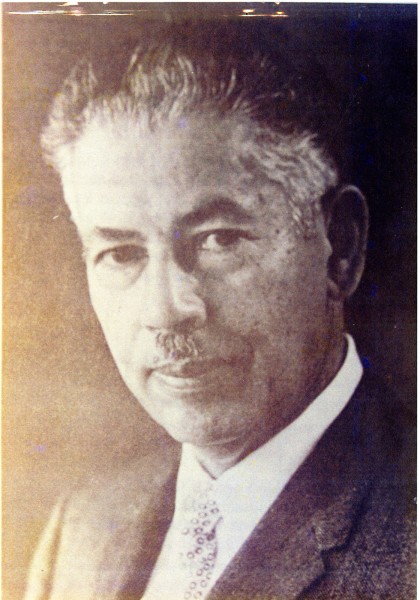 A Religion for the FreeRev. David KraemerFebruary 17, 2019All Are Welcome Here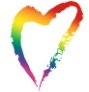 Announcements and Upcoming EventsRELIGIOUS EDUCATIONThe focus of Religious Education today is trusting in each other. To explore this message, the children will participate in trust exercises. These activities will be fun, active, and promote bonding. SAVE THE DATE TO SAVE A LIFE: United will host a blood drive in the sanctuary from 3 to 7 p.m.,  June 6. Be sure to save the date! GET YOUR TAXES DONE FOR FREE:  AARP-sponsored Tax Aide is at the Waukesha Public Library every Thursday.  Appointments required, but all ages and income levels welcome.   Call the library reference desk to schedule an                      appointment: 262-524-3682.DANCES OF UNIVERSAL PEACE: Dances of Universal Peace are to be held at United UUC Feb. 21 starting at 7 p.m, and ending at approximately 9:15p.m. Explore through shared song and dance a variety of traditional wisdom sayings and sacred melodies from the world’s many spiritual paths. All dances will be taught. See Patti Kies for information.WEATHER CLOSINGS: United is registered with WISN 12 and WTMJ 4 to report weather closings during bad weather. Check these TV stations or websites for closings or delays.COMING UP THIS WEEK:Feb. 19, 7pm - Mindful MeditationFeb. 19, 3pm – Outreach and WelcomeFeb. 19, 4pm – Religious Services committee meetingFeb. 20, 9:30am - Threads UnitedFeb. 20, 6pm - Strange Brew (Magellan’s)Feb. 20, 6:30pm - Buddhist study groupFeb. 21, 10am - Soul Matters (Café de Arts)Feb. 21, 1pm - Non Violent CommunicationsFeb. 21, 7pm - Dances of Universal PeaceAnnouncements and Upcoming EventsRELIGIOUS EDUCATIONThe focus of Religious Education today is trusting in each other. To explore this message, the children will participate in trust exercises. These activities will be fun, active, and promote bonding. SAVE THE DATE TO SAVE A LIFE: United will host a blood drive in the sanctuary from 3 to 7 p.m.,  June 6. Be sure to save the date! GET YOUR TAXES DONE FOR FREE:  AARP-sponsored Tax Aide is at the Waukesha Public Library every Thursday.  Appointments required, but all ages and income levels welcome.   Call the library reference desk to schedule an                      appointment: 262-524-3682.DANCES OF UNIVERSAL PEACE: Dances of Universal Peace are to be held at United UUC Feb. 21 starting at 7 p.m, and ending at approximately 9:15p.m. Explore through shared song and dance a variety of traditional wisdom sayings and sacred melodies from the world’s many spiritual paths. All dances will be taught. See Patti Kies for information.WEATHER CLOSINGS: United is registered with WISN 12 and WTMJ 4 to report weather closings during bad weather. Check these TV stations or websites for closings or delays.COMING UP THIS WEEK:Feb. 19, 7pm - Mindful MeditationFeb. 19, 3pm – Outreach and WelcomeFeb. 19, 4pm – Religious Services committee meetingFeb. 20, 9:30am - Threads UnitedFeb. 20, 6pm - Strange Brew (Magellan’s)Feb. 20, 6:30pm - Buddhist study groupFeb. 21, 10am - Soul Matters (Café de Arts)Feb. 21, 1pm - Non Violent CommunicationsFeb. 21, 7pm - Dances of Universal PeaceHerb Lundin MemorialSunday, March 31:30 pm Visitation2:30pm ServiceRefreshments to followUnited UUC, 506 N. Washington Ave. UUA General AssemblyThe Power of WeJune 19-23, 2019Spokane, WASee Rev. David for moreMidAmerica Regional AssemblyIntersectionalitiesApril 5-7, 2019St. Louis, MOSee Rev. David for moreWISDOM Madison Action DayMaking a difference in WisconsinMarch 26, 2019Bus leaves from Goerke’s CornersSee. Rev. David for moreBlood is at the doorstepFilm screening and discussion of the death of Dontre Hamilton7pm March 4UWM-Waukesha1500 N. University DriveSponsored by Lake Country UUNext Sunday’s serviceFebruary 24, 2019Rev. David KraemerHerb Lundin MemorialSunday, March 31:30 pm Visitation2:30pm ServiceRefreshments to followUnited UUC, 506 N. Washington Ave. UUA General AssemblyThe Power of WeJune 19-23, 2019Spokane, WASee Rev. David for moreMidAmerica Regional AssemblyIntersectionalitiesApril 5-7, 2019St. Louis, MOSee Rev. David for moreWISDOM Madison Action DayMaking a difference in WisconsinMarch 26, 2019Bus leaves from Goerke’s CornersSee. Rev. David for moreBlood is at the doorstepFilm screening and discussion of the death of Dontre Hamilton7pm March 4UWM-Waukesha1500 N. University DriveSponsored by Lake Country UUNext Sunday’s serviceFebruary 24, 2019Rev. David Kraemer